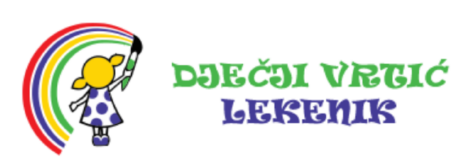 DJEČJI VRTIĆ LEKENIKHermanna Gmeinera 1LekenikUPRAVNO VIJEĆEIZVOD IZ ZAPISNIKAs 27. sjednice Upravnog vijeća Dječjeg vrtića Lekenik održane dana 12. listopada 2021. godine elektronskim putem uslijed pandemije COVID-19.Sjednici su bili nazočni: Ljilja Dolovčak Mikočević, Ivana Ćosić, Sanja Šimović, Ivana Bajc, Mario Čović, Lucija Hapčić, Josip Ćosić, ravnateljica Mirjana Božić. U ulozi zapisničarke bila je članica Upravnog vijeća Ivana Ćosić.Predsjednica Ljilja Dolovčak Mikočević otvara 27. sjednicu Upravnog vijeća, utvrđuje kvorum za održavanje sjednice te predlaže sljedećiDnevni red sjednice:Usvajanje zapisnika s 26. sjednice.Donošenje obavijesti Upravnog vijeća o prestanku radnog odnosa s radnicom Anamarijom Jajčinović.Odluka o davanju suglasnosti osnivača Dječjeg vrtića Lekenik – načelnika Općine Lekenik na Odluku Upravnog vijeća o proširenju djelatnosti, odnosno na ustroj jedne privremene odgojno—obrazovne skupine ranog i predškolskog odgoja i obrazovanja u Dječjem vrtiću Lekenik – ovjereni scan – daje se na znanje članovima Upravnog vijeća u pisanom obliku.Odluka o davanju suglasnosti osnivača Dječjeg vrtića Lekenik – načelnika Općine Lekenik na zapošljavanje jednog dodatnog odgojitelja u Dječjem vrtiću Lekenik - daje se na znanje članovima Upravnog vijeća u pisanom obliku.Razno.TOČKA 1.Zapisnik s 26. sjednice Upravnog vijeća održane 30. rujna 2021. jednoglasno se usvaja.TOČKA 2.Obavijest o prestanku radnog odnosa s radnicom Anamarijom Jajčinović jednoglasno se usvaja.TOČKA 3.Članovi Upravnog vijeća dobili na uvid pisanu suglasnost osnivača Dječjeg vrtića Lekenik – načelnika Općine Lekenik na Odluku Upravnog vijeća o proširenju djelatnosti, odnosno na ustroj jedne privremene odgojno—obrazovne skupine ranog i predškolskog odgoja i obrazovanja u Dječjem vrtiću Lekenik. Nema dodatnih primjedbi i komentara na ovu točku dnevnog reda.TOČKA 4.Članovi Upravnog vijeća dobili na uvid pisanu suglasnost osnivača Dječjeg vrtića Lekenik – načelnika Općine Lekenik na zapošljavanje jednog dodatnog odgojitelja u Dječjem vrtiću Lekenik. Nema dodatnih primjedbi i komentara na ovu točku dnevnog reda.TOČKA 5.Nema dodatnih komentara niti prijedloga od strane članova Upravnog vijeća.ZAPISNIČAR							PREDSJEDNICAIvana Ćosić						Ljilja Dolovčak Mikočević, mag. oec